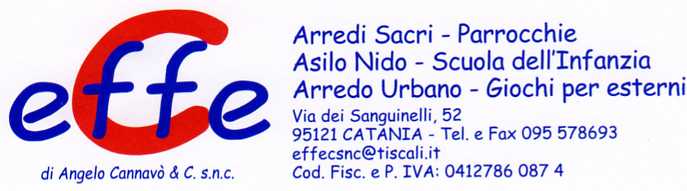 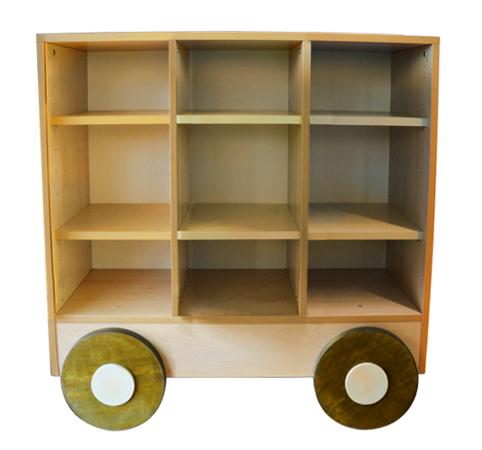 Descrizione:Casellario Carrozza realizzato in bilaminato bordatoABS, con 2 ripiani per scompartimento e finte ruote inmultistrato.Dimensioni: 110x112(h)x40 cmCategoria: ArmadiCodice: RA01072